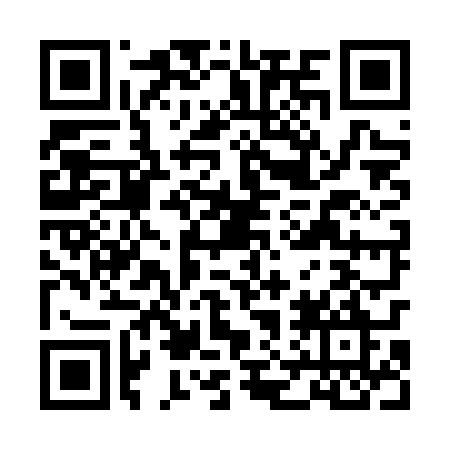 Ramadan times for Czechowice, PolandMon 11 Mar 2024 - Wed 10 Apr 2024High Latitude Method: Angle Based RulePrayer Calculation Method: Muslim World LeagueAsar Calculation Method: HanafiPrayer times provided by https://www.salahtimes.comDateDayFajrSuhurSunriseDhuhrAsrIftarMaghribIsha11Mon4:064:065:5911:463:385:355:357:2112Tue4:034:035:5711:463:405:365:367:2313Wed4:014:015:5511:463:415:385:387:2514Thu3:583:585:5211:463:435:405:407:2715Fri3:563:565:5011:453:445:425:427:2916Sat3:533:535:4811:453:465:435:437:3117Sun3:513:515:4511:453:475:455:457:3318Mon3:483:485:4311:443:485:475:477:3519Tue3:453:455:4111:443:505:495:497:3720Wed3:433:435:3811:443:515:505:507:3921Thu3:403:405:3611:443:535:525:527:4122Fri3:373:375:3411:433:545:545:547:4323Sat3:353:355:3111:433:555:565:567:4524Sun3:323:325:2911:433:575:575:577:4725Mon3:293:295:2711:423:585:595:597:4926Tue3:273:275:2411:423:596:016:017:5227Wed3:243:245:2211:424:016:036:037:5428Thu3:213:215:2011:414:026:046:047:5629Fri3:183:185:1711:414:036:066:067:5830Sat3:153:155:1511:414:046:086:088:0031Sun4:124:126:1312:415:067:097:099:021Mon4:094:096:1012:405:077:117:119:052Tue4:074:076:0812:405:087:137:139:073Wed4:044:046:0612:405:107:157:159:094Thu4:014:016:0312:395:117:167:169:125Fri3:583:586:0112:395:127:187:189:146Sat3:553:555:5912:395:137:207:209:167Sun3:523:525:5712:395:147:217:219:198Mon3:493:495:5412:385:167:237:239:219Tue3:463:465:5212:385:177:257:259:2310Wed3:423:425:5012:385:187:277:279:26